Муниципальное образовательное учреждениеХмельниковская средняя  общеобразовательная школаОбластной заочный смотр-конкурс на лучшее озеленение и благоустройство пришкольной территории «Наш любимый школьный двор»Номинация «Комплексный подход к оформлению и использованию пришкольной территории»Выполнили учащиеся  5-11-х классов                                                                                                       Руководитель работы:  Молчанова И.В.                                                                                                                                       зам. директора по ВР2011 годДиректор школы:                    Мироненко Т.В.                                                                                                                            Муниципальное образовательное учреждение Хмельниковская средняя общеобразовательная школа находится в 30 км от города Ростова. Территория  школы обширна и разнопланова.  Поэтому зонирование территории и разграничение зон, благоустройство их  становится особенно актуальным. Работа по благоустройству пришкольной территории началась в 2008 году с проекта «Красота спасет мир», который был разработан группой учащихся старших классов. Участок разделен  на необходимые функциональные зоны: учебную,  спортивно - игровую, цветочно -декоративную.      Учебно-опытный участок  примыкает непосредственно к зданию школы,  хорошо освещен солнцем, имеет источник водоснабжения и разделен на следующие отделы.        Цветочно-декоративный отдел расположен перед зданием школы и представлен однолетними, двулетними, многолетними  и цветочно-декоративными растениями:  астрой, бархатцами, циннией, сальвией,  агератумом,  лаватерой,  космеей, петунией, геранью, ирисами, розами, цинерарией, кохией, виолой, маргаритками, хризантемой, форзицией,  папоротником, георгинами.         Овощной отдел содержит такие культуры  как, свекла, морковь, лук, укроп, капуста, томат, кабачки, ревень, огурцы, перец. Для этого отдела отведено самое солнечное место.        На территории  участка располагается  лекарственный отдел, где собраны дикорастущие лекарственные травы, такие как  душица, мята, мелиса, земляника и другие.         Дендрарий – участок, где в открытом грунте культивируются различные виды деревьев и кустарников. В непосредственной близости от здания посажены березы.  На пришкольной территории произрастает  тополь  обыкновенный,  липа сердцевидная, клен. Зеленые стены, живые изгороди  представляют собой линейные насаждения из акации, шиповника. Они разграничивают, обрамляют  школьный участок.  Такое оформление  ограждения дает массу зеленой  поверхности, которая улавливает пыль, освежает окружающий воздух и придает уютный вид школьному двору.          Плодово – ягодный отдел представлен смородиной,  яблонями, аронией черноплодной.         На территории учебно-опытного участка размещены  две теплицы, которые  используются в период с ранней весны до поздней осени для выращивания и размножения овощных и цветочно-декоративных растений, рассады.  Они являются базой для опытов и наблюдений, предусмотренных школьной программой по окружающему миру, природоведению, биологии; для закрепления знаний полученных на уроках и формированию трудовых навыков и умений. Для хранения сельскохозяйствен-ного инвентаря и удобрений имеется сарай.     Спортивно - игровая  площадка расположена с южной стороны школьного участка,  отделена от окон учебных помещений полосой зелёных насаждений — дендрарием и березовой аллеей, выполняющей роль экологической тропы.  На площадке  компактно разместились  все необходимые объекты– беговые дорожки, футбольное поле, участок  для игры в волейбол. Спортивная  площадка   удобная не только для проведения уроков по физкультуре, но и для отдыха учащихся. Эта территория несёт положительный эмоциональный заряд.  Дети с удовольствием отдыхают, играют здесь.        Наш школьный двор – самое красивое место в поселке Хмельники. Как театр начинается с вешалки, так и любое учреждение – с главного входа  и того, что его окружает.  При  оформлении  входа использовали  вертикальное озеленение из винограда девичьего и одного из  видов художественного оформления — вазы-цветочницы. Вдоль бетонной дорожки, ведущей к главному входу, располагаются узкие полосы (бордюры) бархатцев.  Справа и слева от дорожки  можно увидеть симметричную композицию из 6 клумб квадратной формы. Фоном служит зеленый,  низко подстриженный газон,  у которого  ровная  однотонная  поверхность. На всех клумбах ведущее место занимают кусты роз, вокруг них в строгой последовательности располагаются или агератум и бархатцы,  или астры, сальвия, цинерария. Сочетание цвета в этих композициях контрастно. Растения выбраны  неприхотливые,  не требующие особого ухода, а также способные сохранить свой декоративный вид.       Цветочную  композицию хорошо видно из окон школы.   Каждый цвет имеет определенное воздействие на психофизическое состояние человека.  На наших клумбах-это красный,  цвет вызывающий  сильные эмоции, стимулирует работу мозга. Желтый цвет, улучшающий  настроение.  Зеленый действующий освежающе. Голубой побуждающий  к  размышлению. Сочетание цветов несколько изменяет воздействие, так желтый с синим успокаивают, психологически понижая температуру окружения.                                                                                                                                     Экологическое образование на современном этапе развития человеческой цивилизации является приоритетным направлением развития всей системы обучения и воспитания, систематизирующим фактором образования, поэтому на наш взгляд, наступил тот период в организации экологического образования, когда повышение его эффективности может быть достигнуто только комплексным, системным подходом - экологизацией всего учебного заведения, всех составляющих учебно-воспитательного процесса в школе.  Наша школа  находится в непосредственной близости от Сильницкого песчано-гравийного карьера и железной дороги, что не может не отразиться на экологической обстановке. По  периметру  территории   школы растут  деревья и кустарники  (акации,  клены, березы, тополя, липы, шиповник), задерживающие  воздушный  поток  с  дороги, снижая  тем  самым  загрязнение  школьного участка.     Школьный учебно-опытный участок является материальной базой обучения биологии. Он дает возможность устанавливать связь теории с практикой,  и предназначен для проведения теоретических и практических занятий, организации общественно-полезного и производительного труда, опытнической, природоохранной работы, экологического воспитания учащихся. Для озеленения кабинетов выращиваются комнатные цветы, разрешенные для посадки в школе детьми, изучающими факультативный курс «Экология».  Основными направлениями деятельности обучающихся на участке во время проведения уроков природоведения, технологии,  биологии являются выращивание растений, наблюдение за их ростом и развитием, проведение сельскохозяйственных опытов. Режим работы учащихся на учебно – опытном участке определяется образовательными программами, правилами техники безопасности и установленными санитарно-эпидемическими правилами и нормативами.       На уроках изобразительного искусства выполняя проект «Наш школьный сад» учащиеся знакомятся с технологией оформления приусадебных участков, приобретая  навыки создания альпинария, цветочных клумб, развивая  художественный вкус при подборе растений по окраске цветов и листьев с учетом их биологических особенностей.                В этом году была выращена рассада томатов, перцев, разных сортов капусты.  Рассада цветов была высажена на своем участке, у памятников погибшим воинам, на территории  детского сада.  В течение лета школьники совместно с учителями ухаживали за растениями: поливали, пололи, рыхлили, прореживали, подкармливали. Сельскохозяйственная продукция (картофель, свекла, морковь, капуста, огурцы, лук, помидоры, зелень укропа и петрушки)  выращенная на учебно-опытном участке, используется для удешевления  питания обучающихся в школьной столовой,  а так же для  витаминизации.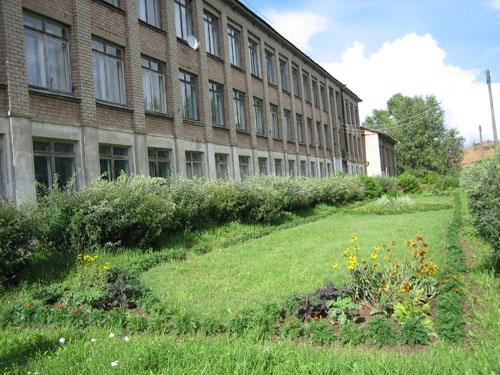 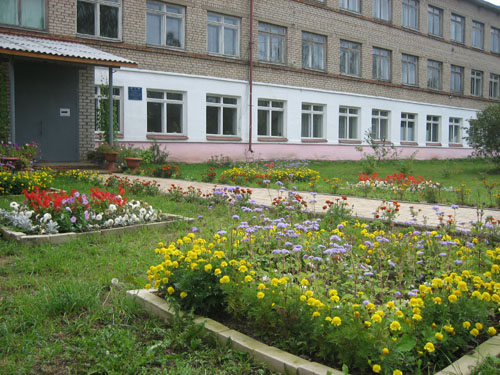 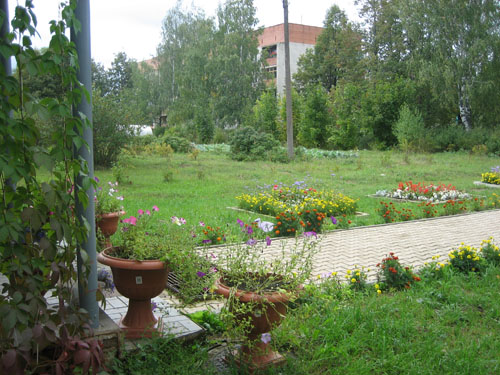 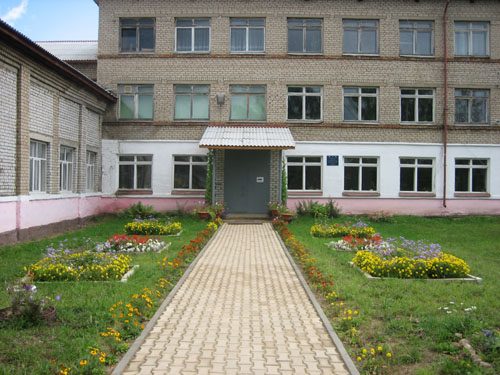 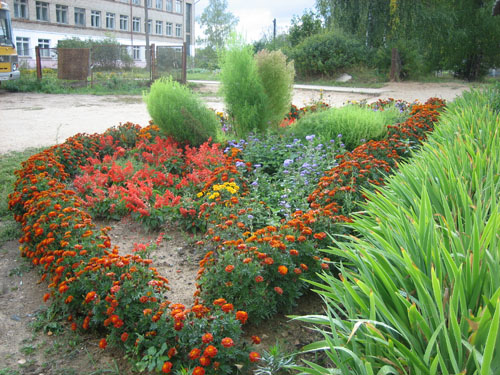 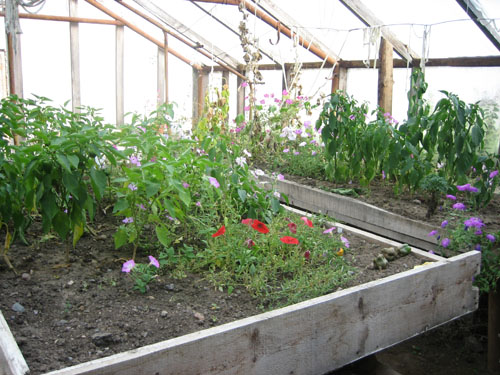 